Сумська міська радаVІІ СКЛИКАННЯ       СЕСІЯРІШЕННЯвід                       2020 року №             -МРм. СумиРозглянувши звернення громадянки, надані документи, відповідно до протоколу засідання постійної комісії з питань архітектури, містобудування, регулювання земельних відносин, природокористування та екології Сумської міської ради від 16.01.2020 № 181  , статей 12, 20, частини 6 статті 186 Земельного кодексу України, статті 50 Закону України «Про землеустрій», частини третьої статті 15 Закону України «Про доступ до публічної інформації», керуючись пунктом 34 частини першої статті 26 Закону України «Про місцеве самоврядування в Україні», Сумська міська рада  ВИРІШИЛА:Затвердити проект землеустрою щодо відведення земельної ділянки та змінити її цільове призначення із земель сільськогосподарського призначення                                        для індивідуального садівництва на землі житлової та громадської забудови                     для будівництва і обслуговування житлового будинку, господарських будівель і споруд (присадибна ділянка) за адресою: м. Суми, громадська організація «Товариство садоводів «Тепличний», ділянка № 113, кадастровий номер 5910136600:01:002:0113, площа 0,0627 га, яка перебуває в приватній власності Івшиної Валентини Дмитрівни на підставі витягу з Державного реєстру речових прав на нерухоме майно № 8960400 від 05.09.2013, реєстраційний номер об’єкта нерухомого майна 149399459101.Сумський міський голова						           О.М. ЛисенкоВиконавець: Клименко Ю.М.Ініціатор розгляду питання - постійна комісія з питань архітектури, містобудування, регулювання земельних відносин, природокористування та екології Сумської міської радиПроєкт рішення підготовлено департаментом забезпечення ресурсних платежів Сумської міської радиДоповідач – департамент забезпечення ресурсних платежів Сумської міської ради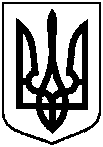 Проєктоприлюднено«__»______________2020 р.Про затвердження Івшиній Валентині Дмитрівні проекту землеустрою щодо відведення земельної ділянки та зміну її цільового призначення за адресою: м. Суми, громадська організація «Товариство садоводів «Тепличний», ділянка № 113